THE GRAND ISLAND DIOCESAN COUNCIL OF CATHOLIC WOMENwill present a Pre-Lenten Retreat atSt. Thomas of Canterbury Catholic Church204 Main Street        Thedford, NESATURDAY, February 22, 2020  9:30--2:00   Central Standard TimeRegistration begins at 9:00 a.m. Central Standard Timewith a light breakfast and lunch provided. A freewill offering will be requested.This retreat will be facilitated byFR. LOU NOLLETTEThe theme isGIFTS OF THE VISITATIONbased on the book written by Denise Bossert.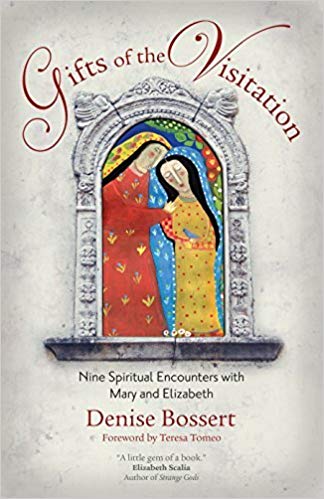 THE GRAND ISLAND DIOCESAN COUNCIL OF CATHOLIC WOMENwill present a Bilingual Lenten Retreat and Mass atSt. Ann's Catholic Church303 East Sixth Street      Lexington, NESATURDAY, MARCH 7, 2020Registration begins at 9:00 a.m. Central Standard Time9:30 English presentation11:00 Bilingual MassA freewill offering will be requested.Deacon Neil Baquet, from St. Paul, NE will lead the English retreat with the theme of RECOGNIZING GOD'S PRESENCE IN OUR LIVESRev. Jorge Canela, from St. Mary’s Church at Wood River, will lead the Spanish retreat.At 11:00, both groups will come together for a Bilingual Mass.The retreat will be finished by noon.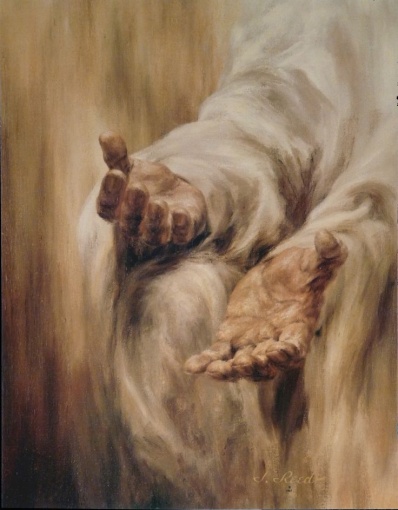 